ΘΕΜΑ: «Πρόσκληση εκδήλωσης ενδιαφέροντος για Πολυήμερη Εκπαιδευτική Επίσκεψη τμημάτων ειδικότητας της Γ’ Λυκείου του 1ου ΕΠΑ.Λ. Αγ. Παρασκευής στα Πλαίσια του Αναλυτικού Προγράμματος  στην Πάτρα».Το 1ο ΕΠΑ.Λ. Αγ. Παρασκευής προτίθεται να πραγματοποιήσει τριήμερη εκπαιδευτική εκδρομή  (2 διανυκτερεύσεις στο ξενοδοχείο) σύμφωνα με τα οριζόμενα στην υπ’ αριθμ. Υ.Α 20883/ΓΔ4/12-02-2020 (ΦΕΚ 456/τ.Β΄ /13-02-2020).Καλούνται οι έχοντες τα νόμιμα προσόντα τουριστικοί πράκτορες, να υποβάλουν κλειστές προσφορές  σχετικά με την εκδρομή-μετακίνηση του σχολείου μας, σύμφωνα με τις παρακάτω προδιαγραφές:Επιπλέον στοιχεία:    Αφού  γίνει η επιλογή του ταξιδιωτικού γραφείου, να  πιστοποιηθεί ότι αυτό έχει στη διάθεσή του τα απαιτούμενα δωμάτια για τη διαμονή των μαθητών στο ξενοδοχείο.   Το σχολείο, πριν την ολοκλήρωση του διαγωνισμού, διατηρεί το δικαίωμα να ζητήσει όλα τα πιστοποιητικά καταλληλότητας του πούλμαν που θα χρησιμοποιηθεί στην εκδρομή.  Θα ζητηθεί άδεια λειτουργίας των ξενοδοχείων, και καθετί άλλο που δεσμεύει την ασφαλή διαμονή και μετακίνηση.   Στα κριτήρια επιλογής θα συνεκτιμηθούν: Η ποιότητα και η ασφάλεια των προτεινόμενων ξενοδοχείων, η εμπειρία και η αξιοπιστία του διοργανωτή, οι προσφερόμενες υπηρεσίες και οτιδήποτε που βοηθά στην επιτυχή διοργάνωση και υλοποίηση της εκδρομής.Δεν θα γίνουν δεκτές προσφορές με ηλεκτρονικό ταχυδρομείο.Θα ληφθούν υπόψη ΜΟΝΟΝ όσες προσφορές πληρούν στο απόλυτο τις ως άνω προδιαγραφές.										      Ο Δ/ντής                                                                                                                                  Κων/νος Ντάβος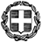 ΕΛΛΗΝΙΚΗ ΔΗΜΟΚΡΑΤΙΑΥΠΟΥΡΓΕΙΟ ΠΑΙΔΕΙΑΣ ΚΑΙ ΘΡΗΣΚΕΥΜΑΤΩΝΠΕΡΙΦΕΡΕΙΑΚΗ Δ/ΝΣΗ Π.Ε & Δ.Ε ΑΤΤΙΚΗΣΔΙΕΥΘΥΝΣΗ ΔΕΥΤΕΡΟΒΑΘΜΙΑΣ ΕΚΠΑΙΔΕΥΣΗΣ  Β΄ΑΘΗΝΑΣ1ο ΕΠΑ.Λ  ΑΓΙΑΣ ΠΑΡΑΣΚΕΥΗΣΠΑΠΑΦΛΕΣΣΑ 17, 15341 ΑΓΙΑ ΠΑΡΑΣΚΕΥΗTΗΛΕΦΩΝΑ:   210- 6523968e-mail: mail@1epal-ag-parask.att.sch.grΗμερομηνία: 31-03-2022Αρ. πρωτ. 1201ΣΧΟΛΕΙΟ   1ο  ΕΠΑ.Λ. Αγίας Παρασκευής             2ΠΡΟΟΡΙΣΜΟΣ/ΟΙ-ΗΜΕΡΟΜΗΝΙΑ ΑΝΑΧΩΡΗΣΗΣ ΚΑΙ ΕΠΙΣΤΡΟΦΗΣΠάτρα/ Αναχώρηση Τετάρτη 13 Απριλίου 2022, 7.30’ από το σχολείο και επιστροφή  Παρασκευή  15 Απριλίου 2022,  21.00’ στο σχολείο3ΠΡΟΒΛΕΠΟΜΕΝΟΣ ΑΡΙΘΜΟΣ ΣΥΜΜΕΤΕΧΟΝΤΩΝ(ΜΑΘΗΤΕΣ-ΚΑΘΗΓΗΤΕΣ)Περίπου 25-28 μαθητές και 3-4 συνοδοί καθηγητές4ΜΕΤΑΦΟΡΙΚΟ ΜΕΣΟ/Α-ΠΡΟΣΘΕΤΕΣ ΠΡΟΔΙΑΓΡΑΦΕΣΚαινούριο, κλιματιζόμενο τουριστικό λεωφορείο5ΚΑΤΗΓΟΡΙΑ ΚΑΤΑΛΥΜΑΤΟΣ-ΠΡΟΣΘΕΤΕΣ ΠΡΟΔΙΑΓΡΑΦΕΣ(ΜΟΝΟΚΛΙΝΑ/ΔΙΚΛΙΝΑ/ΤΡΙΚΛΙΝΑ-ΠΡΩΙΝΟ Ή ΗΜΙΔΙΑΤΡΟΦΗ) Ζητούμενες υπηρεσίες: 1. Δύο (2) διανυκτερεύσεις σε ξενοδοχείο τουλάχιστον 4*  στην πόλη της Πάτρας, σε ενιαίο κτίριο και όχι σε bungalows, με πρωινό και δείπνο σε μπουφέ. Σημαντικό: τα δωμάτια να βρίσκονται όλα στον ίδιο όροφο ή στην ίδια πτέρυγα και να υπάρχει προσωπικό ασφαλείας.2. Διαμονή των μαθητών σε  δίκλινα, τρίκλινα και τετράκλινα δωμάτια και για τους συνοδούς εκπαιδευτικούς μονόκλινα.6ΛΟΙΠΕΣ ΥΠΗΡΕΣΙΕΣ (ΠΡΟΓΡΑΜΜΑ, ΠΑΡΑΚΟΛΟΥΘΗΣΗ ΕΚΔΗΛΩΣΕΩΝ, ΕΠΙΣΚΕΨΗ ΧΩΡΩΝ, ΓΕΥΜΑΤΑ κ.τ.λ.)1. Μεταφορές, εκδρομές με κλιματιζόμενο πούλμαν στην αποκλειστική διάθεση του Σχολείου μας σε όλη τη διάρκεια της εκδρομής. Το λεωφορείο να διαθέτει όλες τις προβλεπόμενες από την κείμενη ελληνική νομοθεσία προδιαγραφές (έγγραφα καταλληλότητας του οχήματος, επαγγελματική άδεια οδήγησης, ελαστικά σε καλή κατάσταση κ.λ.π.), καθώς και τις προϋποθέσεις ασφαλείας για μετακίνηση μαθητών (ζώνες ασφαλείας, έμπειρους οδηγούς κ.λπ.)2. Επισκέψεις – ξεναγήσεις:  Achaia Clauss, Εκκλησία του Αγίου Ανδρέα, Κάστρο Πατρών, Μυκηναϊκό Πάρκο Πατρών, Ρωμαϊκό Ωδείο, Νέο Αρχαιολογικό Μουσείο,  Καλάβρυτα και Αρχαία Ολυμπία (να περιλαμβάνεται η είσοδος και τα εισιτήρια μαθητών – καθηγητών).3. Συνοδός του γραφείου σε όλη τη διάρκεια της εκδρομής.7ΥΠΟΧΡΕΩΤΙΚΗ ΑΣΦΑΛΙΣΗ ΕΥΘΥΝΗΣ ΔΙΟΡΓΑΝΩΤΗ(ΜΟΝΟ ΕΑΝ ΠΡΟΚΕΙΤΑΙ ΓΙΑ ΠΟΛΥΗΜΕΡΗ ΕΚΔΡΟΜΗ)ΝΑΙ. Συμβόλαιο ομαδικής και ατομικής ασφάλισης όλων των μετακινούμενων μαθητών και εκπαιδευτικών (να επισυνάπτεται αναλυτικός πίνακας υποχρεωτικά στη προσφορά σας). Διασφάλιση πλήρους ιατροφαρμακευτικής περίθαλψης μαθητών και καθηγητών8ΠΡΟΣΘΕΤΗ ΠΡΟΑΙΡΕΤΙΚΗ ΑΣΦΑΛΙΣΗ ΚΑΛΥΨΗΣΕΞΟΔΩΝ ΣΕ ΠΕΡΙΠΤΩΣΗ ΑΤΥΧΗΜΑΤΟΣ  Ή ΑΣΘΕΝΕΙΑΣ ΝΑΙ9ΤΕΛΙΚΗ ΣΥΝΟΛΙΚΗ ΤΙΜΗ ΟΡΓΑΝΩΜΕΝΟΥ ΤΑΞΙΔΙΟΥ(ΣΥΜΠΕΡΙΛΑΜΒΑΝΟΜΕΝΟΥ  Φ.Π.Α.)ΝΑΙ10ΕΠΙΒΑΡΥΝΣΗ ΑΝΑ ΜΑΘΗΤΗ (ΣΥΜΠΕΡΙΛΑΜΒΑΝΟΜΕΝΟΥ Φ.Π.Α.)ΝΑΙ11ΚΑΤΑΛΗΚΤΙΚΗ ΗΜΕΡΟΜΗΝΙΑ ΚΑΙ ΩΡΑ ΥΠΟΒΟΛΗΣ ΠΡΟΣΦΟΡΑΣΈως  την Τρίτη 05  Απριλίου 2022 και ώρα 13:00 θα κατατεθούν οι προσφορές τους σε κλειστό φάκελο, στο γραφείο του Διευθυντή του σχολείου.12ΗΜΕΡΟΜΗΝΙΑ ΚΑΙ ΩΡΑ ΑΝΟΙΓΜΑΤΟΣ ΠΡΟΣΦΟΡΩΝΟι προσφορές θα ανοιχτούν την ίδια μέρα και ώρα 13:30 από επιτροπή που θα ορίσει ο Διευθυντής  του Σχολείου.